CAJA DE LA VIVIENDA POPULARINFORME MENSUAL DE GESTIÓN Y OPORTUNIDAD DE LAS RESPUESTAS A LAS PQRSDPeriodo: 01 al 31 de octubre de 2022Bogotá D.C., 21 de noviembre de 2022TABLA DE CONTENIDO1. INTRODUCCIÓNEn el presente informe se realiza el análisis a las Peticiones, Quejas, Reclamos, Sugerencias y Denuncias por Actos de Corrupción (PQRSD) que fueron registradas y recibidas en la Caja de la Vivienda Popular (CVP) durante octubre de 2022 a través de los canales de atención dispuestos para tal fin.Así mismo este informe incluye la información de las PQRSD, a las cuales se les dio respuesta de manera inoportuna en enero, febrero, marzo, abril, mayo, junio, julio, agosto y septiembre del 2022.De igual manera se identifican las tipologías interpuestas, las dependencias receptoras y emisoras de las PQRSD y los tiempos promedios de respuestas en días hábiles, con el fin de determinar el indicador de eficacia relacionado con la oportunidad a las respuestas a las PQRSD recibidas y registradas en Bogotá te escucha.Se debe aclarar que se tomó como fecha de inicio de los términos de Ley, el día siguiente al que las PQRSD quedaron registradas en el Sistema Distrital de Quejas y Soluciones (SDQS) Bogotá te escucha (www.bogota.gov.co/sdqs), atendiendo los lineamientos de la Secretaría General de la Alcaldía Mayor de Bogotá D.C.OBJETIVO Y ALCANCEEl objetivo es analizar la gestión de las PQRSD recibidas y registradas por dependencia en la Caja de la Vivienda Popular en el Sistema Distrital de Quejas y Soluciones – Bogotá te escucha, para octubre del 2022 y las respuestas inoportunas en enero, febrero, marzo, abril, mayo, junio, julio, agosto y septiembre del 2022.Se analizará la gestión de las PQRSD recibidas y registradas en octubre del 2022, en relación con determinar el tiempo promedio empleado para registrar la respuesta definitiva en el SDQS Bogotá te escucha, por las diferentes dependencias responsables de la solución a las PQRSD, canales de interacción, tipologías, número de PQRSD trasladadas por no competencia, subtema Veedurías ciudadanas, participación por localidad, participación por estrato socioeconómico, tipo de requirente y calidad del requirente.De igual manera se incluirá la información de las PQRSD que fueron contestadas inoportunamente durante enero, febrero, marzo, abril, mayo, junio, julio, agosto y septiembre del 2022.METODOLOGÍASe revisó la información registrada en el Sistema Distrital de Quejas y Soluciones (SDQS) Bogotá te escucha sobre las distintas PQRSD registradas y recibidas en octubre del 2022.La información del reporte del mes es: fecha de ingreso, número de la PQRSD, número radicado de entrada, fecha de radicado de respuesta, número radicado de salida, dependencia, canal, tipo de petición y asunto. Al reporte generado, se le incorpora columnas para el cálculo de Tiempo de Ley (días hábiles), el cálculo en días hábiles de respuesta y la columna que indica si la respuesta fue oportuna o inoportuna.GESTIÓN DE LAS PQRSD REGISTRADAS Y RECIBIDAS EN OCTUBRE 2022Número de PQRSD registradas yrecibidasDurante octubre del 2022 se registraron y recibieron 641 PQRSD (ver Gráfica No. 1), las cuales se encuentran en el Sistema Distrital de Quejas y Soluciones Bogotá Te Escucha (SDQS), cumpliendo el Decreto 371 de 2010 expedido por la Alcaldía Mayor de Bogotá “Por el cual se establecen lineamientos para preservar y fortalecer la transparencia y para la prevención de la corrupción en las Entidades y Organismos del Distrito Capital”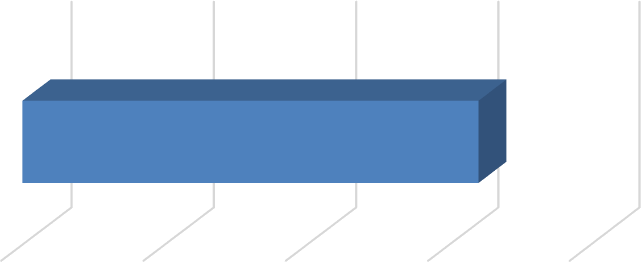 Fuente: Bogotá te escuchaCanales de Interacción en el SDQS Bogotá te escuchaDe los canales dispuestos para la recepción de PQRSD se identificó que los más utilizados por la ciudadanía fueron: el canal escrito con una participación del 59,13% (379), el canal e-mail con 36,19% (232), el canal web con un 3,28% (21), el canal presencial con un 0,78% (5) y para finalizar el canal telefónico y el buzón cada uno con 0,31% (2).Tipologías de las PQRSD en el SDQS - Bogotá te escucha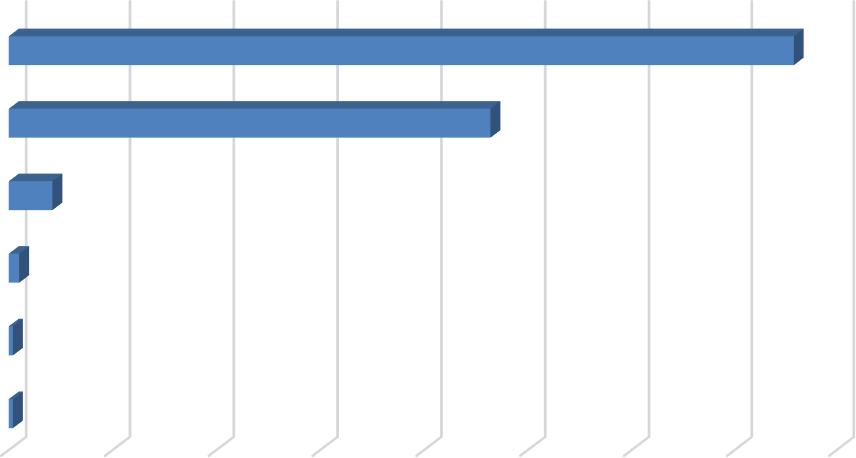 De las 641 PQRSD registradas y recibidas en octubre, el Derecho de Petición de Interés Particular fue la tipología más utilizada por la ciudadanía, con una participación del 82,53% (529), seguido de la Solicitud de Copia con un 6,71% (43) Derecho de Petición de Interés General 6,08% (39), el Reclamo 2,18% (14), la Solicitud de Acceso a la Información con un 1,40% (9), la Consulta con un 0,62% (4), la Felicitación con un 0,31% (2) y la Queja con un 0,16% (1).Fuente: Bogotá te escucha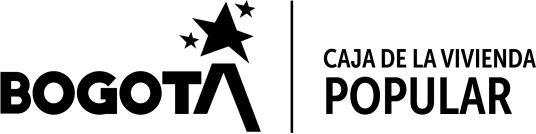 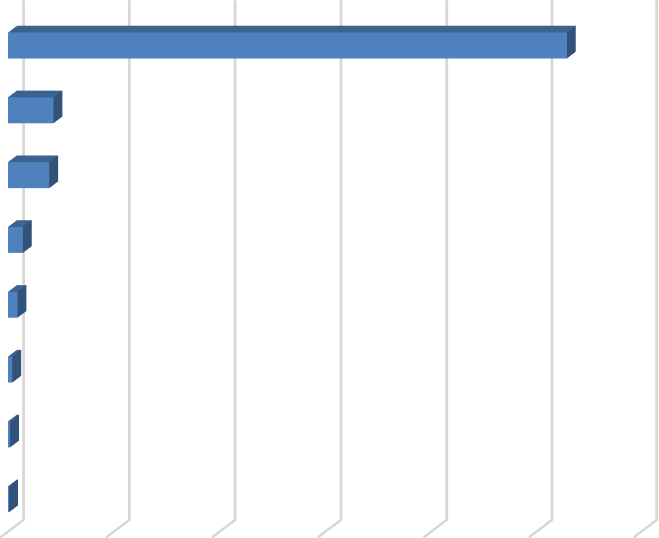 En cumplimiento de la Ley 1712 de 2014 “Por medio de la cual se crea la Ley de Transparencia y del Derecho de Acceso a la Información Pública Nacional y se dictan otras disposiciones” y el Decreto 103 de 2015 “Por el cual se reglamenta parcialmente la Ley 1712 de 2014 y se dictan otras disposiciones”, las siguientes son las solicitudes de acceso a la información que fueron registradas y recibidas por la Entidad:Número de solicitudes de información recibidas	9Número de solicitudes trasladadas a otra institución	0Se negó la información	0Número de PQRSD Trasladadas por no CompetenciaDel total de PQRSD registradas y recibidas en la entidad durante octubre, 9 peticiones fueron trasladadas por no competencia a otras Entidades.Fuente: Bogotá te escuchaSubtema Veedurías CiudadanasEn octubre del 2022 no hubo peticiones con Subtema de Veedurías Ciudadanas.Participación por Localidad de los requerimientos registrados y recibidosDe acuerdo con la información proporcionada por la ciudadanía, se encontró que 6 PQRSD fueron presentadas por la localidad de Ciudad Bolívar, 4 por la localidad de San Cristóbal y 3 en la de Fontibón.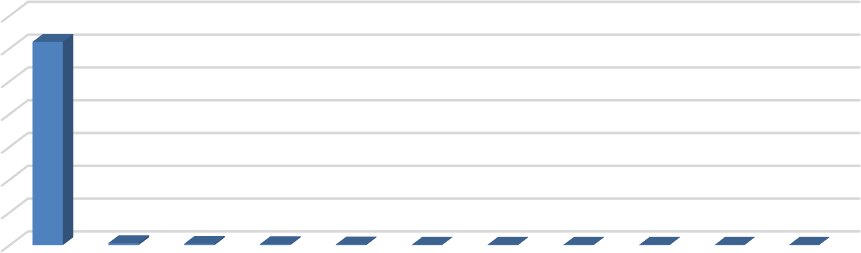 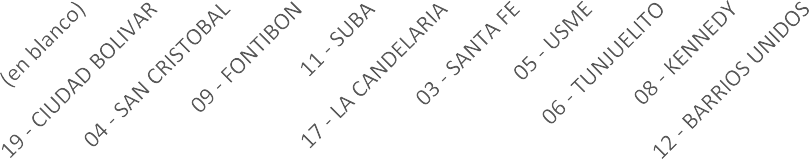 Fuente: Bogotá te escuchaNota: los requerimientos denominados en blanco corresponden a que la ciudadanía se abstiene de suministrar la información al momento de interponer las PQRSD.Participación por Estrato SocioeconómicoDe las 641 PQRSD registradas y recibidas en octubre prevalecen los estratos socioeconómicos 1 y 2, los cuales corresponde al grupo objetivo de la Entidad.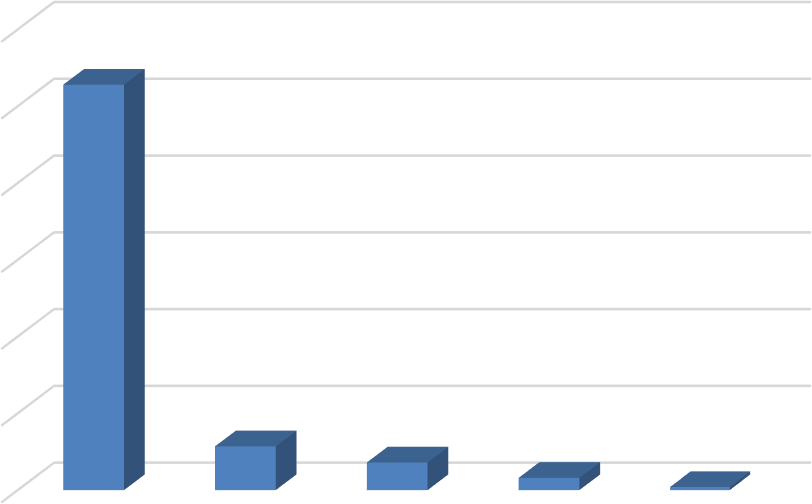 Fuente: Bogotá te escuchaNota: los requerimientos denominados en blanco corresponden a que la ciudadanía se abstiene de suministrar la información al momento de interponer las PQRSD.Tipo de RequirenteDe las 641 PQRSD registradas y recibidas en octubre, el 96,88% (621) son personas naturales.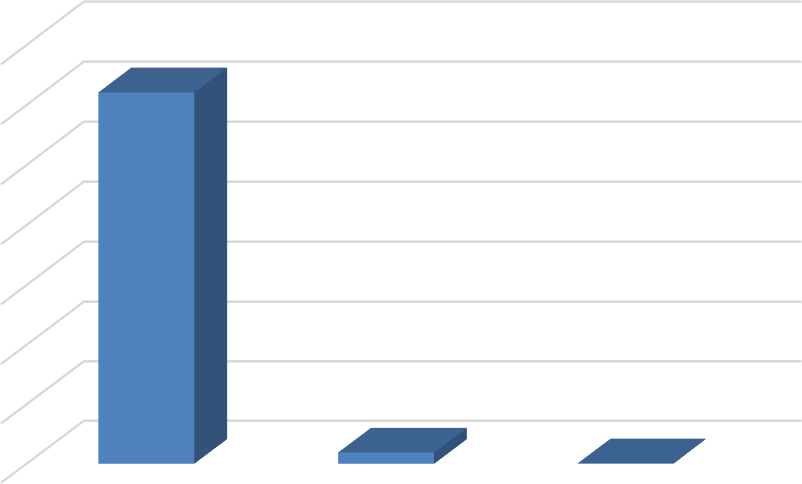 Fuente: Bogotá te escuchaCalidad del RequirenteLas normas colombianas permiten que cualquier persona, natural o jurídica, presente peticiones respetuosas a las autoridades, de acuerdo con lo contemplado en el artículo 23 de la Constitución Política de Colombia.Fuente: Bogotá te escuchaOPORTUNIDAD DE RESPUESTA A LAS PQRSD EN OCTUBREPQRSD cerradas en el períodoDe las 641 PQSD registradas y recibidas durante octubre del 2022, se informa que, con corte al 21 de octubre del 2022, se encuentran cerradas un total de 635 peticiones y 6 se encuentran en trámite.Tiempo Promedio de Respuesta por Tipología y Dependencia octubre 2022Fuente: Bogotá te escuchaRespuestas con cierre inoportuno – enero, febrero, marzo, abril, mayo, Junio, julio, agosto y septiembre 2022NOTA:Conforme al Decreto Legislativo 491 del 28 de marzo de 2020 “Por el cual se adoptan medidas de urgencia para garantizar la atención y la prestación de los servicios por parte de las autoridades y los particulares que cumplan funciones públicas y se toman medidas para la protección laboral y de los contratistas de prestación de servicios de las entidades públicas, en el marco del Estado de Emergencia, Económica, Social y Ecológica”, la Dirección Jurídica emitió un memorando en donde se establecen los lineamientos para la atención de peticiones ycuales se establecen los tiempos de respuesta para las diferentes tipologías, así:Derecho de Petición de Interés Particular: 30 días hábilesDerecho de Petición de Interés General: 30 días hábilesFelicitaciones: 30 días hábilesSugerencias: 30 días hábilesDenuncias por actos de Corrupción: 30 días hábilesQuejas: 30 días hábilesReclamos: 30 días hábilesSolicitudes de Copia: 20 días hábilesSolicitudes de Acceso a la Información: 20 días hábilesConsultas: 35 días hábilesEstos cambios se tomaron para calcular los tiempos de respuesta para las peticiones que llegaron a la Entidad desde marzo del 2020 hasta el 18 de mayo del 2022, dando cumplimiento a la Ley 2207 del 17 de mayo del 2022.CONCLUSIONESDe acuerdo con las PQRSD interpuestas por la ciudadanía en octubre de 2022 ante la Caja de la Vivienda Popular - CVP, se puede concluir que:En relación con las tipologías, la entidad utilizo 10,28 días hábiles promedio para dar respuesta a las PQRSD.De las 641 PQRSD registradas y recibidas en octubre, el Derecho de Petición de Interés Particular fue la tipología más utilizada por la ciudadanía, con una participación del 82,53% (529), seguido de la Solicitud de Copia con un 6,71% (43) Derecho de Petición de Interés General 6,08% (39), el Reclamo 2,18% (14), la Solicitud de Acceso a la Información con un 1,40% (9), la Consulta con un 0,62% (4), la Felicitación con un 0,31%(2) y la Queja con un 0,16% (1).De los canales dispuestos para la recepción de PQRSD se identificó que los más utilizados por la ciudadanía fueron: el canal escrito con una participación del 59,13% (379), el canal e-mail con 36,19% (232), el canal web con un 3,28% (21), el canal presencial con un 0,78% (5) y para finalizar el canal telefónico y el buzón cada uno con 0,31% (2).	Por último y no obstante la responsabilidad de cada una de las dependencias de la CVP, de dar respuesta oportuna a las PQRSD interpuestas por la ciudadanía, es importante tener en cuenta el seguimiento que realiza la Dirección de Gestión Corporativa y Control Interno Disciplinario - Proceso de Servicio al Ciudadano, a las PQRSD por medio delque tienen las dependencias de la CVP, como método de prevención para el cierre de requerimientos dentro del tiempo establecido por la Ley. Este reporte se envía de forma quincenal a cada una de las dependencias de la Entidad, con el fin de que se efectué su revisión y así garantizar el derecho fundamental de petición a la ciudadanía.MARÍA MERCEDES MEDINA OROZCODirectora de Gestión CorporativaElaboró: Roberto Carlos Narváez Cortés - Contratista DGCGráfica No. 2 - PQRSD por Canales deInteracciónGráfica No. 2 - PQRSD por Canales deInteracciónGráfica No. 2 - PQRSD por Canales deInteracciónGráfica No. 2 - PQRSD por Canales deInteracciónGráfica No. 2 - PQRSD por Canales deInteracciónGráfica No. 2 - PQRSD por Canales deInteracciónGráfica No. 2 - PQRSD por Canales deInteracciónGráfica No. 2 - PQRSD por Canales deInteracciónGráfica No. 2 - PQRSD por Canales deInteracciónGráfica No. 2 - PQRSD por Canales deInteracciónESCRITO379E-MAIL232WEB21PRESENCIAL5TotalTELEFONO2BUZON2050100150200250300350400Fuente: Bogotá te escuchaDERECHO DE PETICION DE INTERES PARTICULARSOLICITUD DE COPIA43DERECHO DE PETICION DE INTERES GENERAL39RECLAMO14SOLICITUD DE ACCESO A LA INFORMACION9CONSULTA4TABLA No. 2 - PQRSD TRASLADO POR NO COMPETENCIAENTIDADTOTALSecretaría del Hábitat3Secretaría de Gobierno2Secretaría de Integración Social1IDIGER1Defensoría del Espacio Público1IDU1Total9TABLA No. 3 – CALIDAD DEL REQUIRIENTETABLA No. 3 – CALIDAD DEL REQUIRIENTETABLA No. 3 – CALIDAD DEL REQUIRIENTEPETICIONARIOCANTIDADPORCENTAJEIdentificado64099,84%Anónimo10,16%TOTAL641100,00%TABLA No. 5 - TIEMPO PROMEDIO DE RESPUESTA A PQRSD EN DÍAS HÁBILESTABLA No. 5 - TIEMPO PROMEDIO DE RESPUESTA A PQRSD EN DÍAS HÁBILESTABLA No. 5 - TIEMPO PROMEDIO DE RESPUESTA A PQRSD EN DÍAS HÁBILESTABLA No. 5 - TIEMPO PROMEDIO DE RESPUESTA A PQRSD EN DÍAS HÁBILESTABLA No. 5 - TIEMPO PROMEDIO DE RESPUESTA A PQRSD EN DÍAS HÁBILESTABLA No. 5 - TIEMPO PROMEDIO DE RESPUESTA A PQRSD EN DÍAS HÁBILESTABLA No. 5 - TIEMPO PROMEDIO DE RESPUESTA A PQRSD EN DÍAS HÁBILESTABLA No. 5 - TIEMPO PROMEDIO DE RESPUESTA A PQRSD EN DÍAS HÁBILESTABLA No. 5 - TIEMPO PROMEDIO DE RESPUESTA A PQRSD EN DÍAS HÁBILESTABLA No. 5 - TIEMPO PROMEDIO DE RESPUESTA A PQRSD EN DÍAS HÁBILESTABLA No. 5 - TIEMPO PROMEDIO DE RESPUESTA A PQRSD EN DÍAS HÁBILESTABLA No. 5 - TIEMPO PROMEDIO DE RESPUESTA A PQRSD EN DÍAS HÁBILESTABLA No. 5 - TIEMPO PROMEDIO DE RESPUESTA A PQRSD EN DÍAS HÁBILESTIPOLOGÍATIPOLOGÍATIPOLOGÍATIPOLOGÍATIPOLOGÍATIPOLOGÍATIPOLOGÍATIPOLOGÍATIPOLOGÍATIPOLOGÍATIPOLOGÍATIPOLOGÍATIPOLOGÍADEPENDENCIADENUNCIA	PORACTOS	DE CORRUPCIÓNCONSULTADERECHO	DEPETICIÓN	DE INTERES GENERALDERECHO	DEPETICIÓN	DE INTERES PARTICULARSOLICITUD	DEACCESO	A	LA INFORMACIÓNSOLICITUD	DE COPIASUGERENCIAFELICITACIÓNTOTAL, GENERALDENUNCIA	PORACTOS	DE CORRUPCIÓNCONSULTADERECHO	DEPETICIÓN	DE INTERES GENERALDERECHO	DEPETICIÓN	DE INTERES PARTICULARRECLAMOQUEJASOLICITUD	DEACCESO	A	LA INFORMACIÓNSOLICITUD	DE COPIASUGERENCIAFELICITACIÓNTOTAL, GENERALDirección de Gestión CorporativaDirección de Gestión Corporativa4,384,38Dirección Mejoramiento Barriosde de10,1410,569,5710,23Dirección Mejoramiento Viviendade de1213,4067,513,06Dirección Reasentamiento sde1410,211,0811,468,57,67910,99Dirección Urbanizaciones Titulaciónde y58,336,656,11126,69Dirección GeneralDirección General8,56,337,2TABLA No. 5 - TIEMPO PROMEDIO DE RESPUESTA A PQRSD EN DÍASHÁBILESTABLA No. 5 - TIEMPO PROMEDIO DE RESPUESTA A PQRSD EN DÍASHÁBILESTABLA No. 5 - TIEMPO PROMEDIO DE RESPUESTA A PQRSD EN DÍASHÁBILESTABLA No. 5 - TIEMPO PROMEDIO DE RESPUESTA A PQRSD EN DÍASHÁBILESTABLA No. 5 - TIEMPO PROMEDIO DE RESPUESTA A PQRSD EN DÍASHÁBILESTABLA No. 5 - TIEMPO PROMEDIO DE RESPUESTA A PQRSD EN DÍASHÁBILESTABLA No. 5 - TIEMPO PROMEDIO DE RESPUESTA A PQRSD EN DÍASHÁBILESTABLA No. 5 - TIEMPO PROMEDIO DE RESPUESTA A PQRSD EN DÍASHÁBILESTABLA No. 5 - TIEMPO PROMEDIO DE RESPUESTA A PQRSD EN DÍASHÁBILESTABLA No. 5 - TIEMPO PROMEDIO DE RESPUESTA A PQRSD EN DÍASHÁBILESTABLA No. 5 - TIEMPO PROMEDIO DE RESPUESTA A PQRSD EN DÍASHÁBILESTABLA No. 5 - TIEMPO PROMEDIO DE RESPUESTA A PQRSD EN DÍASHÁBILESTIPOLOGÍATIPOLOGÍATIPOLOGÍATIPOLOGÍATIPOLOGÍATIPOLOGÍATIPOLOGÍATIPOLOGÍATIPOLOGÍATIPOLOGÍATIPOLOGÍATIPOLOGÍADEPENDENCIADENUNCIA	PORACTOS	DE CORRUPCIÓNCONSULTADERECHO	DEPETICIÓN	DEINTERES GENERALDERECHO	DEPETICIÓN	DEINTERES PARTICULARRECLAMOSOLICITUD	DEACCESO	A	LA INFORMACIÓNSOLICITUD	DE COPIASUGERENCIAFELICITACIÓNTOTAL, GENERALDENUNCIA	PORACTOS	DE CORRUPCIÓNCONSULTADERECHO	DEPETICIÓN	DEINTERES GENERALDERECHO	DEPETICIÓN	DEINTERES PARTICULARRECLAMOQUEJASOLICITUD	DEACCESO	A	LA INFORMACIÓNSOLICITUD	DE COPIASUGERENCIAFELICITACIÓNTOTAL, GENERALDirección Jurídica146,510,25Servicio al Ciudadano55Subdirección Administrativa13,33512,14Subdirección Financiera12,6512,65Total9,59,7710,5811,27,256,4710,510,28TABLA No. 6 – CIERRE INOPORTUNO DE LAS PQRSD ENERO, FEBRERO, MARZO, ABRIL, MAYO, JUNIO, JULIO, AGOSTO Y SEPTIEMBRE DEL 2022TABLA No. 6 – CIERRE INOPORTUNO DE LAS PQRSD ENERO, FEBRERO, MARZO, ABRIL, MAYO, JUNIO, JULIO, AGOSTO Y SEPTIEMBRE DEL 2022TABLA No. 6 – CIERRE INOPORTUNO DE LAS PQRSD ENERO, FEBRERO, MARZO, ABRIL, MAYO, JUNIO, JULIO, AGOSTO Y SEPTIEMBRE DEL 2022TABLA No. 6 – CIERRE INOPORTUNO DE LAS PQRSD ENERO, FEBRERO, MARZO, ABRIL, MAYO, JUNIO, JULIO, AGOSTO Y SEPTIEMBRE DEL 2022TABLA No. 6 – CIERRE INOPORTUNO DE LAS PQRSD ENERO, FEBRERO, MARZO, ABRIL, MAYO, JUNIO, JULIO, AGOSTO Y SEPTIEMBRE DEL 2022TABLA No. 6 – CIERRE INOPORTUNO DE LAS PQRSD ENERO, FEBRERO, MARZO, ABRIL, MAYO, JUNIO, JULIO, AGOSTO Y SEPTIEMBRE DEL 2022TABLA No. 6 – CIERRE INOPORTUNO DE LAS PQRSD ENERO, FEBRERO, MARZO, ABRIL, MAYO, JUNIO, JULIO, AGOSTO Y SEPTIEMBRE DEL 2022TABLA No. 6 – CIERRE INOPORTUNO DE LAS PQRSD ENERO, FEBRERO, MARZO, ABRIL, MAYO, JUNIO, JULIO, AGOSTO Y SEPTIEMBRE DEL 2022NoFecha ingresoNúmero petición SDQSDependenciaTipo	dePeticiónTiempo de respues-taFecha radicado de respuestaGestión en días hábiles112/01/202296952022Subdirección AdministrativaDerecho de Petición de Interés Particular30RESPUESTA PARCIAL20221720002927121/04/2022RESPUESTA29 - 39228/03/20221224742022Dirección de ReasentamientosDerecho de Petición de Interés Particular3010/06/202231331/03/20221293202022Subdirección Administrativ aDerecho de Petición de Interés Particular3010/06/202248407/04/20221408082022Dirección JurídicaDerecho de Petición de Interés General3024/05/202231518/04/20221508452022Subdirecció n FinancieraDerecho de Petición de Interés Particular3001/06/202231619/04/20221528192022Subdirecció n FinancieraDerecho de Petición de Interés Particular3003/06/202232727/04/20221643992022Subdirecció n FinancieraDerecho de Petición de Interés Particular3014/06/202233827/04/20221651682022Dirección de Reasentamient osDerecho de Petición de Interés Particular3023/06/202252928/04/20221655892022Subdirecció n FinancieraDerecho de Petición de Interés Particular3013/06/202231TABLA No. 6 – CIERRE INOPORTUNO DE LAS PQRSD ENERO, FEBRERO, MARZO, ABRIL, MAYO, JUNIO, JULIO, AGOSTO Y SEPTIEMBRE DEL 2022TABLA No. 6 – CIERRE INOPORTUNO DE LAS PQRSD ENERO, FEBRERO, MARZO, ABRIL, MAYO, JUNIO, JULIO, AGOSTO Y SEPTIEMBRE DEL 2022TABLA No. 6 – CIERRE INOPORTUNO DE LAS PQRSD ENERO, FEBRERO, MARZO, ABRIL, MAYO, JUNIO, JULIO, AGOSTO Y SEPTIEMBRE DEL 2022TABLA No. 6 – CIERRE INOPORTUNO DE LAS PQRSD ENERO, FEBRERO, MARZO, ABRIL, MAYO, JUNIO, JULIO, AGOSTO Y SEPTIEMBRE DEL 2022TABLA No. 6 – CIERRE INOPORTUNO DE LAS PQRSD ENERO, FEBRERO, MARZO, ABRIL, MAYO, JUNIO, JULIO, AGOSTO Y SEPTIEMBRE DEL 2022TABLA No. 6 – CIERRE INOPORTUNO DE LAS PQRSD ENERO, FEBRERO, MARZO, ABRIL, MAYO, JUNIO, JULIO, AGOSTO Y SEPTIEMBRE DEL 2022TABLA No. 6 – CIERRE INOPORTUNO DE LAS PQRSD ENERO, FEBRERO, MARZO, ABRIL, MAYO, JUNIO, JULIO, AGOSTO Y SEPTIEMBRE DEL 2022TABLA No. 6 – CIERRE INOPORTUNO DE LAS PQRSD ENERO, FEBRERO, MARZO, ABRIL, MAYO, JUNIO, JULIO, AGOSTO Y SEPTIEMBRE DEL 2022NoFecha ingresoNúmero petición SDQSDependenciaTipo	dePeticiónTiempo de respues-taFecha radicado de respuestaGestión en días hábiles1031/05/20222118882022Dirección de Mejoramiento de ViviendaReclamo1523/06/2022161125/05/20222055362022Subdirección AdministrativaDerecho de Petición de Interés Particular1522/06/2022181224/05/20222050082022Dirección de Reasentamient osDerecho de Petición de Interés Particular1517/06/2022171324/05/20222042412022Dirección de Reasentamient osDerecho de Petición de Interés Particular1517/06/2022171423/05/20222039132022Subdirección Administrativ aSolicitud de Acceso a la Información1010/06/2022131518/05/20221954572022Dirección de Reasentamient osDerecho de Petición de Interés Particular1515/06/2022191618/05/20221953942022Dirección de Reasentamient osDerecho de Petición de Interés Particular151/07/2022291718/05/20221952932022Dirección de Reasentamient osDerecho de Petición de Interés Particular1529/06/2022271818/05/20221944222022Dirección de Reasentamient osDerecho de Petición de Interés Particular1524/06/2022251918/05/20221942252022Dirección de Reasentamient osDerecho de Petición de Interés Particular151/07/2022292018/05/20221941732022Dirección de Reasentamient osDerecho de Petición de Interés Particular1528/06/202226TABLA No. 6 – CIERRE INOPORTUNO DE LAS PQRSD ENERO, FEBRERO, MARZO, ABRIL, MAYO, JUNIO, JULIO, AGOSTO Y SEPTIEMBRE DEL 2022TABLA No. 6 – CIERRE INOPORTUNO DE LAS PQRSD ENERO, FEBRERO, MARZO, ABRIL, MAYO, JUNIO, JULIO, AGOSTO Y SEPTIEMBRE DEL 2022TABLA No. 6 – CIERRE INOPORTUNO DE LAS PQRSD ENERO, FEBRERO, MARZO, ABRIL, MAYO, JUNIO, JULIO, AGOSTO Y SEPTIEMBRE DEL 2022TABLA No. 6 – CIERRE INOPORTUNO DE LAS PQRSD ENERO, FEBRERO, MARZO, ABRIL, MAYO, JUNIO, JULIO, AGOSTO Y SEPTIEMBRE DEL 2022TABLA No. 6 – CIERRE INOPORTUNO DE LAS PQRSD ENERO, FEBRERO, MARZO, ABRIL, MAYO, JUNIO, JULIO, AGOSTO Y SEPTIEMBRE DEL 2022TABLA No. 6 – CIERRE INOPORTUNO DE LAS PQRSD ENERO, FEBRERO, MARZO, ABRIL, MAYO, JUNIO, JULIO, AGOSTO Y SEPTIEMBRE DEL 2022TABLA No. 6 – CIERRE INOPORTUNO DE LAS PQRSD ENERO, FEBRERO, MARZO, ABRIL, MAYO, JUNIO, JULIO, AGOSTO Y SEPTIEMBRE DEL 2022TABLA No. 6 – CIERRE INOPORTUNO DE LAS PQRSD ENERO, FEBRERO, MARZO, ABRIL, MAYO, JUNIO, JULIO, AGOSTO Y SEPTIEMBRE DEL 2022NoFecha ingresoNúmero petición SDQSDependenciaTipo	dePeticiónTiempo de respues-taFecha radicado de respuestaGestión en días hábiles2118/05/20221932542022Dirección de Reasentamient osDerecho de Petición de Interés Particular1524/06/2022252218/05/20221932272022Dirección de Mejoramiento de ViviendaDerecho de Petición de Interés Particular151/07/2022292318/05/20221927572022Dirección de Reasentamient osDerecho de Petición de Interés Particular1510/06/2022162418/05/20221916852022Dirección de Mejoramiento de BarriosDerecho de Petición de Interés General1516/06/2022202518/05/20221697192022Dirección de Mejoramiento de ViviendaDerecho de Petición de Interés Particular151/07/2022292630/06/20222449382022Dirección JurídicaDerecho de Petición de Interés Particular1529/07/2022192730/06/20222447582022Subdirección AdministrativaDerecho de Petición de Interés Particular1526/07/2022162818/07/20222638192022Dirección de Reasentamient osDerecho de Petición de Interés Particular1510/08/2022162918/07/20222626302022Dirección de Reasentamient osDerecho de Petición de Interés Particular1511/08/2022173021/07/20222671412022Dirección de Reasentamient osDerecho de Petición de Interés Particular1512/08/2022163125/07/20222714742022Dirección de Reasentamient osDerecho de Petición de Interés Particular1518/08/202217TABLA No. 6 – CIERRE INOPORTUNO DE LAS PQRSD ENERO, FEBRERO, MARZO, ABRIL, MAYO, JUNIO, JULIO, AGOSTO Y SEPTIEMBRE DEL 2022TABLA No. 6 – CIERRE INOPORTUNO DE LAS PQRSD ENERO, FEBRERO, MARZO, ABRIL, MAYO, JUNIO, JULIO, AGOSTO Y SEPTIEMBRE DEL 2022TABLA No. 6 – CIERRE INOPORTUNO DE LAS PQRSD ENERO, FEBRERO, MARZO, ABRIL, MAYO, JUNIO, JULIO, AGOSTO Y SEPTIEMBRE DEL 2022TABLA No. 6 – CIERRE INOPORTUNO DE LAS PQRSD ENERO, FEBRERO, MARZO, ABRIL, MAYO, JUNIO, JULIO, AGOSTO Y SEPTIEMBRE DEL 2022TABLA No. 6 – CIERRE INOPORTUNO DE LAS PQRSD ENERO, FEBRERO, MARZO, ABRIL, MAYO, JUNIO, JULIO, AGOSTO Y SEPTIEMBRE DEL 2022TABLA No. 6 – CIERRE INOPORTUNO DE LAS PQRSD ENERO, FEBRERO, MARZO, ABRIL, MAYO, JUNIO, JULIO, AGOSTO Y SEPTIEMBRE DEL 2022TABLA No. 6 – CIERRE INOPORTUNO DE LAS PQRSD ENERO, FEBRERO, MARZO, ABRIL, MAYO, JUNIO, JULIO, AGOSTO Y SEPTIEMBRE DEL 2022TABLA No. 6 – CIERRE INOPORTUNO DE LAS PQRSD ENERO, FEBRERO, MARZO, ABRIL, MAYO, JUNIO, JULIO, AGOSTO Y SEPTIEMBRE DEL 2022NoFecha ingresoNúmero petición SDQSDependenciaTipo	dePeticiónTiempo de respues-taFecha radicado de respuestaGesti ón en días hábil es3225/07/20222712032022Dirección de Reasentamient osDerecho de Petición de Interés Particular1519/08/2022183325/07/20222707002022Dirección de Reasentamient osDerecho de Petición de Interés Particular1517/08/2022163425/07/20222705832022Dirección de Reasentamient osDerecho de Petición de Interés Particular1519/08/202218359/08/20222893532022Dirección de Reasentamient osDerecho de Petición de Interés Particular151/09/202216369/08/20222892282022Dirección de Reasentamient osDerecho de Petición de Interés Particular151/09/202216379/08/20222889282022Dirección de Reasentamient osDerecho de Petición de Interés Particular151/09/2022163810/08/20222908682022Dirección de Mejoramiento de ViviendaDerecho de Petición de Interés General156/09/2022183911/08/20222918682022Dirección de Mejoramiento de ViviendaDerecho de Petición de Interés Particular155/09/2022164012/08/20222943232022Dirección de Reasentamient osDerecho de Petición de Interés Particular156/09/2022164118/08/20222988302022Dirección de Reasentamient osDerecho de Petición de Interés Particular159/09/2022164218/08/20222988172022Dirección de Reasentamient osDerecho de Petición de Interés Particular1512/09/202217TABLA No. 6 – CIERRE INOPORTUNO DE LAS PQRSD ENERO, FEBRERO, MARZO, ABRIL, MAYO, JUNIO, JULIO, AGOSTO Y SEPTIEMBRE DEL 2022TABLA No. 6 – CIERRE INOPORTUNO DE LAS PQRSD ENERO, FEBRERO, MARZO, ABRIL, MAYO, JUNIO, JULIO, AGOSTO Y SEPTIEMBRE DEL 2022TABLA No. 6 – CIERRE INOPORTUNO DE LAS PQRSD ENERO, FEBRERO, MARZO, ABRIL, MAYO, JUNIO, JULIO, AGOSTO Y SEPTIEMBRE DEL 2022TABLA No. 6 – CIERRE INOPORTUNO DE LAS PQRSD ENERO, FEBRERO, MARZO, ABRIL, MAYO, JUNIO, JULIO, AGOSTO Y SEPTIEMBRE DEL 2022TABLA No. 6 – CIERRE INOPORTUNO DE LAS PQRSD ENERO, FEBRERO, MARZO, ABRIL, MAYO, JUNIO, JULIO, AGOSTO Y SEPTIEMBRE DEL 2022TABLA No. 6 – CIERRE INOPORTUNO DE LAS PQRSD ENERO, FEBRERO, MARZO, ABRIL, MAYO, JUNIO, JULIO, AGOSTO Y SEPTIEMBRE DEL 2022TABLA No. 6 – CIERRE INOPORTUNO DE LAS PQRSD ENERO, FEBRERO, MARZO, ABRIL, MAYO, JUNIO, JULIO, AGOSTO Y SEPTIEMBRE DEL 2022TABLA No. 6 – CIERRE INOPORTUNO DE LAS PQRSD ENERO, FEBRERO, MARZO, ABRIL, MAYO, JUNIO, JULIO, AGOSTO Y SEPTIEMBRE DEL 2022NoFecha ingresoNúmero petición SDQSDependenciaTipo	dePeticiónTiempo de respues-taFecha radicado de respuestaGestión en días hábiles4319/08/20223012482022Dirección de Reasentamient osDerecho de Petición de Interés General1512/09/2022164422/08/20223032272022Dirección JurídicaDerecho de Petición de Interés Particular1513/09/2022164507/09/20223233202022Dirección de Reasentamient osDerecho de Petición de Interés Particular1529/09/2022164620/09/20223380502022Subdirección AdministrativaDerecho de Petición de Interés Particular1512/10/2022164726/09/20223441622022Dirección de Reasentamient osDerecho de Petición de Interés Particular1520/10/2022174816/09/20223346062022Dirección JurídicaDerecho de Petición de Interés General1510/10/2022164927/09/20223451882022Subdirección AdministrativaDerecho de Petición de Interés Particular1520/10/2022165012/09/20223287352022Subdirección FinancieraDerecho de Petición de Interés Particular1505/10/202217